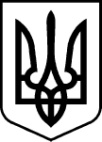 РАХІВСЬКА РАЙОННА державна адміністраціязАКАРПАТСЬКОЇ ОБЛАСТІрАХІВСЬКА РАЙОННА ВІЙСЬКОВА адміністраціяРОЗПОРЯДЖЕННЯ13.07.2023 	                                        м. Рахів                                                    № 47Про постійно діючу комісію з питань поводження з безхазяйними відходамиВідповідно до статей 4 і 15 Закону України ,,Про правовий режим воєнного стану” (зі змінами), статей 6 і 39 Закону України ,,Про місцеві державні адміністрації”,  указів Президента України від 24 лютого 2022 року № 64/2022   ,,Про введення воєнного стану” (зі змінами), № 68/2022 ,,Про утворення військових адміністрацій”, статті 12 Закону України ,,Про відходи”, постанови Кабінету Міністрів України від 3 серпня 1998 р. № 1217 ,,Про затвердження Порядку виявлення та обліку безхазяйних відходів” (зі змінами), на виконання розпорядження голови обласної державної адміністрації – начальника обласної військової адміністрації 26.04.2023 № 398 ,,Про постійну діючу комісію з питань поводження з безхазяйними відходами”, з метою упорядкування роботи при поводженні з відходами, запобігання або зменшення обсягів утворення відходів та вдосконалення механізму їх обліку:  1. Утворити постійну діючу комісію з питань поводження з безхазяйними відходами у складі згідно з додатком.Засідання комісії проводити у міру надходження рішень комісій при виконавчих комітетах місцевих рад (ТГ), але не рідше одного разу на квартал. 2.  Рекомендувати виконавчим комітетам місцевих рад (ТГ): 2.1. Утворити відповідні комісії, про що інформувати відділ інфраструктури, містобудування та архітектури житлово-комунального господарства, екології управління соціально-економічного розвитку території щокварталу до 1 числа місяця, наступного за звітнім періодом. 3. Відділу інфраструктури, містобудування та архітектури житлово-комунального господарства, екології управління соціально-економічного розвитку території узагальнену інформацію про виконану роботу з питань поводження з безхазяйними відходами подавати управлінню житлово-комунального господарства та енергозбереження обласної державної адміністрації – обласної військової адміністрації  щокварталу до 05 числа місяця, наступного за звітнім періодом.4. Визнати таким, що втратило чинність розпорядження голови районної  державної адміністрації 16.06.2021 № 101.5. Контроль за виконанням цього розпорядження покласти на першого заступника голови районної державної адміністрації - начальника районної військової адміністрації Турока В.С.Голова районної державної адміністрації – начальник районної військової адміністрації                                                        Владіслав КИЧ